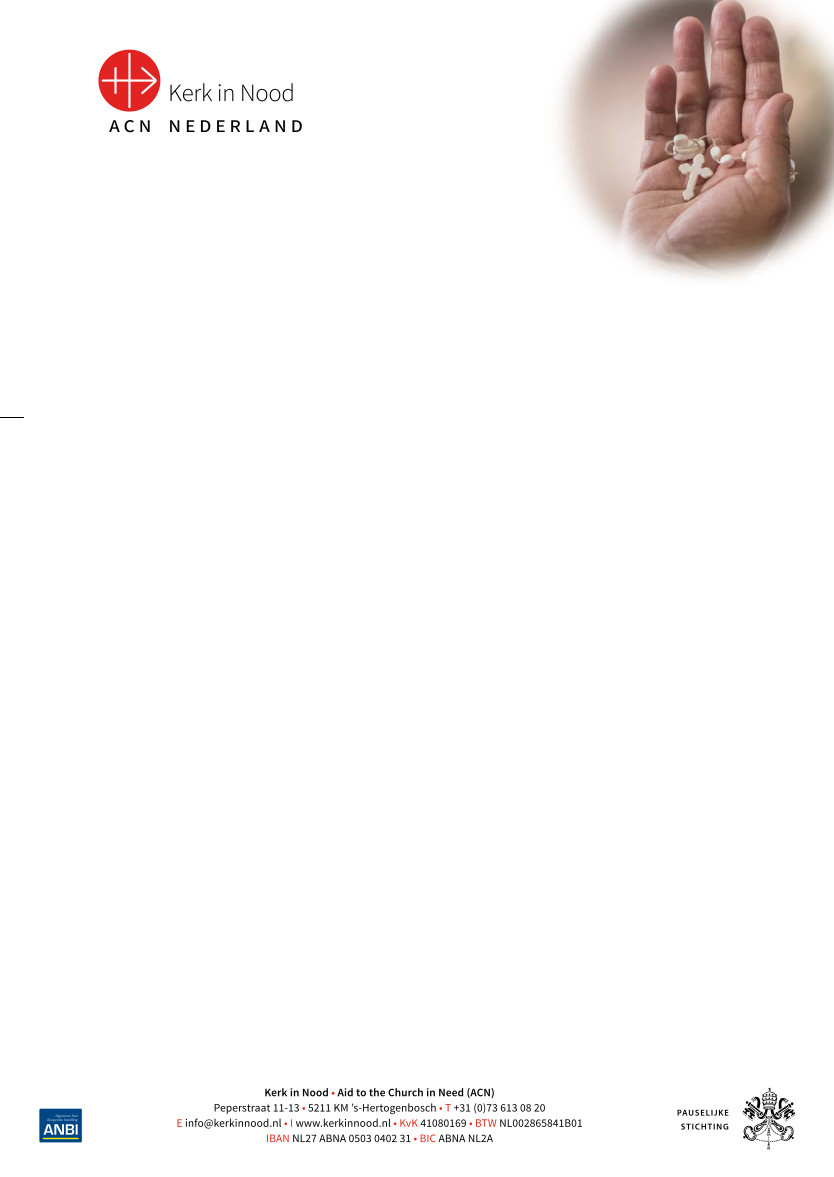 Machtiging automatischeincassoIk ondersteun pastorale doelen voor Christenen die vervolgd worden of op een andere manier in nood zijn graag met een bijdrage. Ik machtig de Stichting Kerk in Nood om een bedrag van:   € 5,00 	   € 10,00 	   € 25,00 	   € 50,00	   ander bedrag: €         éénmalig	   per maand	   per kwartaal	   per half jaar 	   per jaaraf te schrijven van mijn bank- of girorekening. Ik behoud het recht om binnen een maand na afschrijving zonder opgaaf van redenen mijn bank terugbetaling te laten verzorgen. 	Rekeningnummer: 	     	Naam: 	     	Adres: 	     	Postcode/Woonplaats: 	                  	Handtekening:	………………………….          Datum:      


Stuur dit formulier naar: Kerk in Nood, Peperstraat 11-13, 5211 KM ‘s-Hertogenbosch